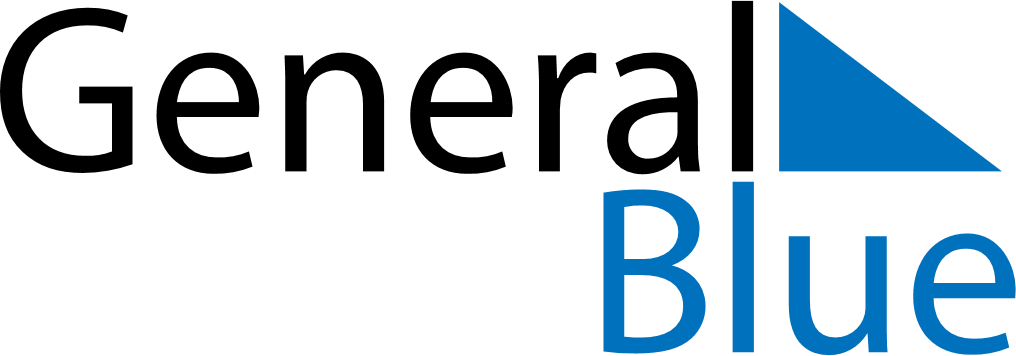 Weekly CalendarDecember 9, 2019 - December 15, 2019Weekly CalendarDecember 9, 2019 - December 15, 2019Weekly CalendarDecember 9, 2019 - December 15, 2019Weekly CalendarDecember 9, 2019 - December 15, 2019Weekly CalendarDecember 9, 2019 - December 15, 2019Weekly CalendarDecember 9, 2019 - December 15, 2019MONDAYDec 09TUESDAYDec 10WEDNESDAYDec 11THURSDAYDec 12FRIDAYDec 13SATURDAYDec 14SUNDAYDec 15